6th Grade China and Rome InquiryDid the Chinese and Romans Know Each Other?Did the Chinese and Romans Know Each Other?Staging the Question: Create a map showing a route from home to school.Staging the Question: Create a map showing a route from home to school.Social Studies Practices  Gathering, Using, and Interpreting Evidence    Comparison and Contextualization  Geographic Reasoning  Economics and Economic Systems 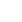 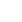 Supporting Question 1Supporting Question 2Supporting Question 3Supporting Question 4Where were the Roman and Chinese Empires located?What did the Chinese know about the West?What did the Romans know about the East?How did the Chinese and Romans interact with one another?Formative Performance TaskFormative Performance TaskFormative Performance TaskFormative Performance TaskWrite a description of the relative locations and geographic features of the Roman and Chinese Empires. Start a T-chart that compares what the Romans and Chinese knew about each other. Complete a T-chart that compares what the Romans and Chinese knew about each other. Make a claim about how the Romans and Chinese interacted with each other. Integration of Inquiry Process and SkillsIntegration of Inquiry Process and SkillsIntegration of Inquiry Process and SkillsIntegration of Inquiry Process and SkillsSupporting Question 1Supporting Question 2Supporting Question 3Supporting Question 4Connect: States what is known about traveling the route from home to school and makes connection to prior knowledge about what it is like to try to get somewhere with only partial knowledge.Connect: Generates a list of key words for a research-based project about what the Chinese knew about the West/what the Romans knew about the East. Graphic Organizer:Connect#10Connect: Generates a list of key words for a research-based project about what the Chinese knew about the West/what the Romans knew about the East. Graphic Organizer:Connect#10Connect: Identifies key words and ideas that appear in background information and class conversation about how the Chinese and Romans interacted with each other. Wonder: Asks questions to clarify topics or details about where the Roman and Chinese empires were located. Graphic Organizer:Wonder#6Wonder: Determines what information is needed to support the investigation and answer the questions about what the Chinese knew about the West/what the Romans knew about the East.Wonder: Determines what information is needed to support the investigation and answer the questions about what the Chinese knew about the West/what the Romans knew about the East.Wonder: Forms tentative thesis about how the Chinese and Romans interacted with each other. Investigate: Interprets information taken from maps about the relative locations and geographic features of the Roman and Chinese Empires. Investigate: Participates in supervised use of search engines and pre-selected Web resources to access appropriate information about what the Chinese knew about the West and what the Romans knew about the East.Investigate: Participates in supervised use of search engines and pre-selected Web resources to access appropriate information about what the Chinese knew about the West and what the Romans knew about the East.Investigate: Interprets information taken from maps and uses prior knowledge and experiences to understand new facts and ideas while examining a bank of 1st and 2nd century CE maps depicting trade routes.C3 ResourcesConstruct: Writes a description of the relative locations and geographic features of the Roman and Chinese Empires.Construct: Organizes notes and ideas and develops an outline or graphic organizer.Construct: Organizes notes and ideas and develops an outline or graphic organizer.Construct: Combines information and weighs evidence to draw conclusions and create meaning. Graphic Organizer: Construct#19Express: Express: Creates a T-chart comparing what the Romans and Chinese knew about each other.Express: Creates a T-chart comparing what the Romans and Chinese knew about each other.Express: Makes a claim about how the Romans and Chinese interacted with each other.Reflect: Reflect: Reflect: Reflect: Assesses own work and begins to develop own revision process. Summative Performance Task: Argument: Did Chinese and Romans know each other? Construct an argument (e.g., a speech, movie, poster, or essay) that explains to what extent the Chinese and Romans knew and interacted with each other using specific claims and relevant evidence from historical sources. Extension: Create an annotated timeline that describes what Chinese and Roman historians and scholars wrote and drew about each other.Summative Performance Task: Argument: Did Chinese and Romans know each other? Construct an argument (e.g., a speech, movie, poster, or essay) that explains to what extent the Chinese and Romans knew and interacted with each other using specific claims and relevant evidence from historical sources. Extension: Create an annotated timeline that describes what Chinese and Roman historians and scholars wrote and drew about each other.Summative Performance Task: Argument: Did Chinese and Romans know each other? Construct an argument (e.g., a speech, movie, poster, or essay) that explains to what extent the Chinese and Romans knew and interacted with each other using specific claims and relevant evidence from historical sources. Extension: Create an annotated timeline that describes what Chinese and Roman historians and scholars wrote and drew about each other.Summative Performance Task: Argument: Did Chinese and Romans know each other? Construct an argument (e.g., a speech, movie, poster, or essay) that explains to what extent the Chinese and Romans knew and interacted with each other using specific claims and relevant evidence from historical sources. Extension: Create an annotated timeline that describes what Chinese and Roman historians and scholars wrote and drew about each other.